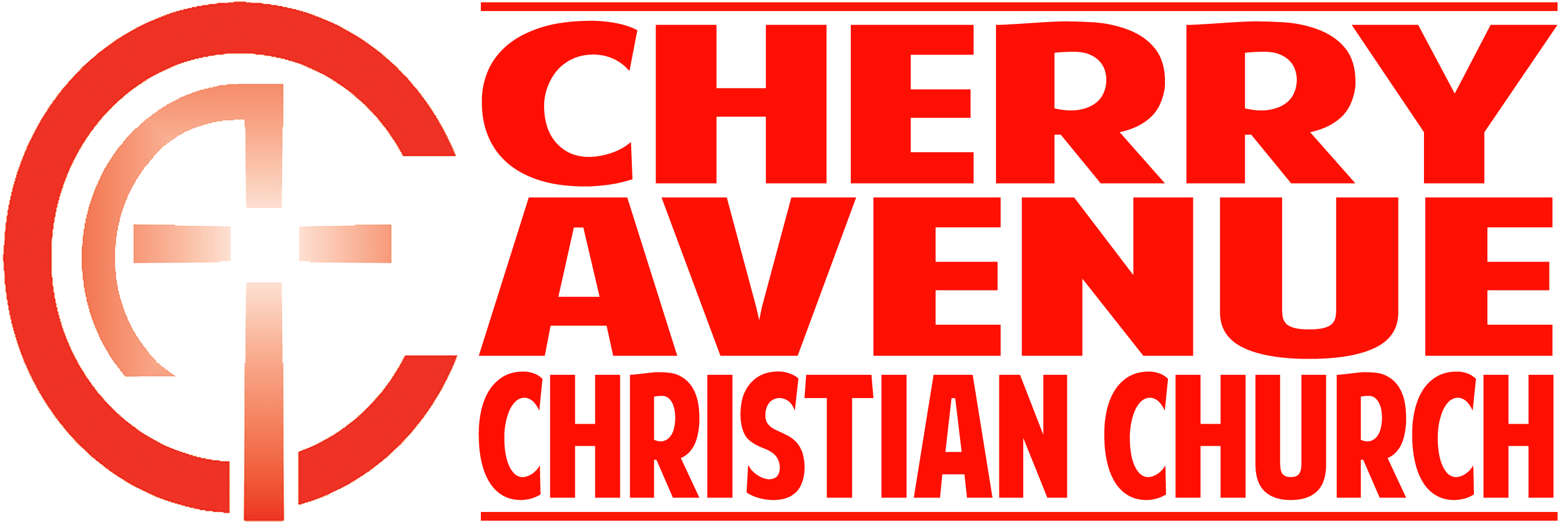 When the Messiah Rides into TownLuke 19:29-44; John 12:12-13, 15Palm Sunday, April 5, 2020   29 “As [Jesus] approached Bethphage and Bethany at the hill called the Mount of Olives, he sent two of his disciples, saying to them, 30 “Go to the village ahead of you, and as you enter it, you will find a colt tied there, which no one has ever ridden. Untie it and bring it here. 31 If anyone asks you, ‘Why are you untying it?’ say, ‘The Lord needs it.’”    32 Those who were sent ahead went and found it just as he had told them. 33 As they were untying the colt, its owners asked them, “Why are you untying the colt?”   34 They replied, “The Lord needs it.” Luke 19: 29-34 (NIV)“Do not be afraid, Daughter Zion; see, your king is coming, seated on a donkey’s colt.”John 12:15 (NIV)“They brought it to Jesus threw their clothes on the Colt and put Jesus on it.”Luke 19:35 (NIV)When Jesus rode into Jerusalem, the crowds knew a ___________  ___________ was taking place.“The great crowd that had come for the festival heard that Jesus was on his way to Jerusalem. 13 They took palm branches and went out to meet him, shouting, “Hosanna! Blessed is he who comes in the name of the Lord! Blessed is the king of Israel.’”John 12:12-13 (NIV)When Jesus comes in, it’s to establish _______________ regime change, not a ________________ one.We tend to want Jesus as an ______________ and a _______________, but ______ stay on the ________________.Jesus’ focus is on our changed _______________.“It is time for judgment to begin with God’s household.” 1 Peter 4:17 (NIV)What would Jesus _____________ from your ______________ today?____________________     _____________________  ____________________He focuses on us to ___________ us where _______ wants us to ______.41 “As he approached Jerusalem and saw the city, he wept over it 42 and said, “If you, even you, had only known on this day what would bring you peace—but now it is hidden from your eyes. 43 The days will come upon you when your enemies will build an embankment against you and encircle you and hem you in on every side. 44 They will dash you to the ground, you and the children within your walls. They will not leave one stone on another, because you did not recognize the time of God’s coming to you.”Luke 19:41-44 (NIV)Jesus’ regime change is ________________ —it’s our ______________.